THE PARISH CHURCH OF ST MICHAEL, ALNWICK‘ALL ARE WELCOME IN THIS PLACE’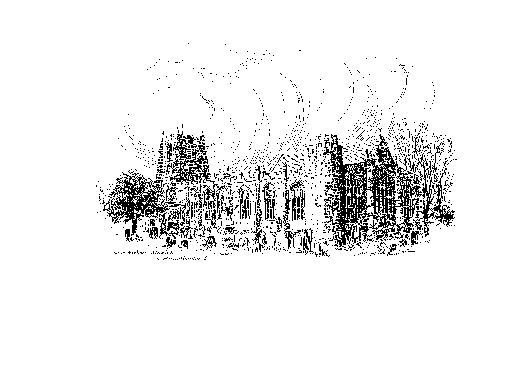 Sunday, 23rd April 2023THIRD SUNDAY OF EASTERA warm welcome to our worship today.We hope you will stay for tea/coffee after the 10.00am service.The wearing of a mask is a personal choice in St Michael’sTODAY’S WORSHIP8.30am	Holy Communion 	President & Preacher : Reverend Canon Dr Philip Bourne10.00am	Parish Communion	President & Preacher : Reverend Canon Dr Philip Bourne6.00pm	Compline	Officiant : Annette PlayleActs 2 : 14a, 36 – 41 During this Easter season we hear of the power of the risen Christ in the early church.This reading is the culmination of a sermon we began last Sunday.  Peter has been speaking to the Jews at Pentecost, proclaiming the crucified Jesus as their Lord and Messiah.  Those who now respond are baptised and join the believing community.Luke 24 : 13 – 35Luke’s Easter evening takes us on the road from Jerusalem to Emmaus, where the risen Jesus joins two of his friends as they walk and talk.  Only when, at supper, he takes bread, gives thanks, breaks it and shares it, do they come to recognise him.HYMNS	10.00am216		The day of resurrection!212		Now the green blade rises from the buried grain198		At the Lamb’s high feast we sing (omit v3)421		All for Jesus, all for Jesus CLOSING VOLUNTARYChurch Sonata No 6 in C major by W T BestHYMNS 	6.00pm358		Be still, for the presence of the Lord794		The King of love my shepherd is	For your thoughts and prayers this week...O God, your Son remained with his disciples after his resurrection,
teaching them to love all people as neighbours.
As his disciples in this age,
we offer our prayers on behalf of the world
in which we are privileged to live
and our neighbours with whom we share it.

Open our hearts to your power moving
around us and between us and within us,
until your glory is revealed in our love of both friend and enemy,
in communities transformed by justice and compassion,
and in the healing of all that is broken.

Guide us in the path of discipleship,
so that, as you have blessed us,
we may be a blessing for others,
bringing the promise of the kingdom near
by our words and deeds.

Hear our prayers, O God,
and transform us through them,
that we may have eyes to see and hearts to understand
not only what you do on our behalf,
but what you call us to do,
so that your realm will come to fruition in glory.Elusive God,
companion on the way,
you walk behind, beside, beyond;
you catch us unawares.
Break through the disillusionment and despair
clouding our vision,
that, with wide-eyed wonder,
we may find our wayand journey on as messengers of your good news.Amen.THE WEEK AHEADWednesday, 26th           10.15am		Holy CommunionThursday, 27th 9.30am		Mini Michael’sSunday, 30th	FOURTH SUNDAY OF EASTER 8.30am	Holy Communion	President & Preacher : Reverend Canon Sue Allen10.00am	Parish Communion	President & Preacher : Reverend Canon Sue Allen6.00pm		Said Evensong				Officiant : John CookeLOOKING AHEADMonday, 1st May10.00am		Full peal of bells by Exeter Cathedral RingersWednesday, 3rd           10.15am		Holy CommunionThursday, 4th 9.30am		Mini Michael’sSaturday, 6th 	Coronation of His Majesty King Charles III2.00pm		Bell ringing celebration throughout the afternoon		Sunday, 7th8.30am		Holy Communion			President & Preacher : Bishop Mark10.00am		Parish Communion			President & Preacher : Bishop Mark6.00pm		Deanery EvensongSaturday, 13th4.00pm		Institution of The Reverend Christian Mitchell as Vicar 				of Alnwick.HOLY LAND PILGRIMAGE - 2024    Led by Robert Chavner and Philip Bourne. The pilgrimage, in the week 4 - 11 March 2024, will include the sites where the most important events in Our Lord’s life and ministry took place: in Jerusalem and the surrounding area and further north in Galilee.  A visit to the Holy Land can be a life changing journey as well as a faith changing experience and lots of fun, too!  Please do consider joining us for this trip of a lifetime.  For details, brochure and booking form, please speak to Robert or Philip asap. 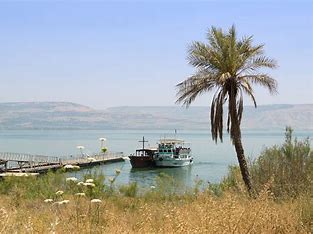 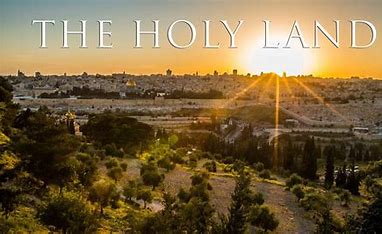 Christian Aid Week 14th – 20th MayMichelle’s and Andrew’s plant stall and refreshments will take place on the final Saturday of Christian Aid Week (20th May), 10.00am – 4.00pm (in the alleyway leading to their home, between Barclays and Lloyds Banks).Please consider if you might be able to help for an hour or two on the stall, serving tea and cake or perhaps by making a tray bake or scones in advance, (no savoury items please).                                                       Thank you.  Sue, Michelle and Andrew__________________________________________________________________________________________________________________________________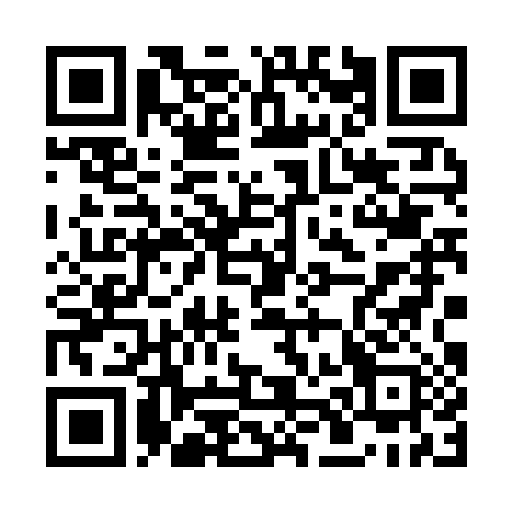 You can now give on-line to the church by scanning this QR code. Or you are welcome to use our new cashless machine at the back of church.       Thanks for your support.__________________________________________________________________________________________________________________________________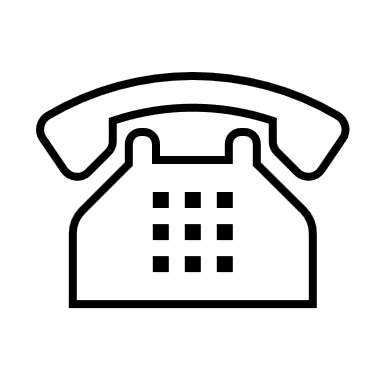                                                01665 602797Parish Website: www.alnwickanglican.comIf you are a UK taxpayer, St. Michael’s can benefit to the tune of 25p for each £1.00 donated by Gift Aid.  Please use the envelopes available at the back of church.  Thank you.The Parish of St. Michael & St. Paul is a Registered Charity, No. 1131297